SECONDARY MATH 3OBJECTIVE	1. I can graph polynomials using technology and by hand.		NOTES	End Behavior:  Refers to the nature of the graph as x approaches positive and negative infinity.With polynomials, the degree and lead coefficient determine the end behavior.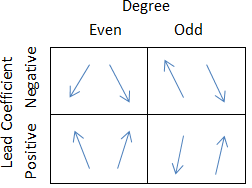 EXAMPLES   Determine the zero values and end behavior, then graph the function.  					2.  	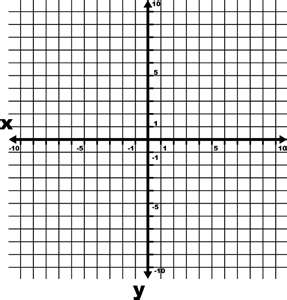 3.    			4.             		 		    			5.  Determine the number of zeros each of the polynomials has.			b.  PRACTICE   2-3							NAME______________________________										[SHOW YOUR WORK]											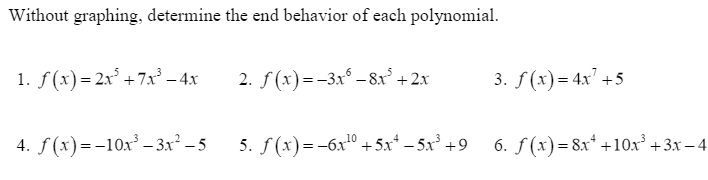 									     Then determine the number of zeros for each.Graph the polynomial and identify zeros and end behavior.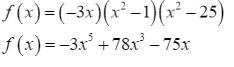 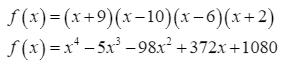  								8.  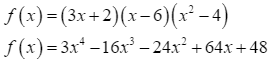 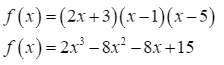    								10.  